AULA PRÁTICA 2- 27/05/2014Roteiro de aula prática Ensaio de sensibilidade de Leishmania amazonensis a fármacos e observação de tripanossomatídeos não patogênicos ao homemParasita: promastigotas de Leishmania (Leishmania) amazonensis (MHOM/BR/1973/M2269) Fármacos: miltefosina 20 mM em águaanfotericina B (Fungizone®) 5,4 mM em águaraloxifeno 10 mM em DMSOProcedimentos já realizados:Para cada fármaco duas diluições seriadas de de base 2 foram feitas em placas de 96 poços, de forma intercalada. As concentrações mais altas para início das diluições foram as seguintes: miltefosina: 44 e 30 μManfotericina B: 0.4 e 0.3 μMraloxifeno: 62 e 46 μMCada diluição foi feita em 100 μL de meio M199, como mostrado no desenho da figura 1.Figura 1. Estrutura da placa. M: miltefosina; A: anfotericina B; R: raloxifeno; NT: controle não tratado; B: brancoApós a diluição dos fármacos, foram adicionados a cada poço 100 L de promastigotas de L. amazonensis em fase estacionária, ressuspensos em meio M199 para 2107células/mL.As placas contendo parasitas e fármacos foram mantidas em estufa a 25 °C por 24 h.A avaliação do efeito dos fármacos será feita de duas formas:Contagem do número de parasitas em cada condiçãoDeterminação da viabilidade pelo ensaio de MTTContagem de promastigotas em câmara de NeubauerMateriais necessários:a) células diluídas em paraformaldeídob) câmara de Neubauerc) microscópio óptico d) lamínulae) pipeta e ponteiras f) contador de célulasA Câmara de Neubauer tem 30 x 70 mm e 4 mm de espessura e duas áreas independentes para contagem (Figura 2).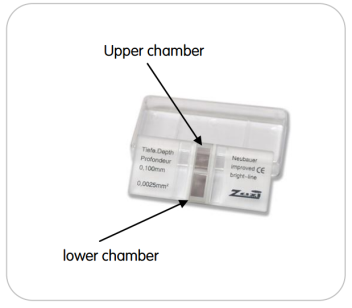 Figura 2. Câmara de NeubauerA grade para contagem tem 3 mm x 3 mm e 9 subdivisões (quadrados) de 1 mm. Para a contagem de promastigotas usaremos os quadrados das extremidades, numerados com “1” na figura 3. 
Figura 3. Grade de contagem da câmara de Neubauer.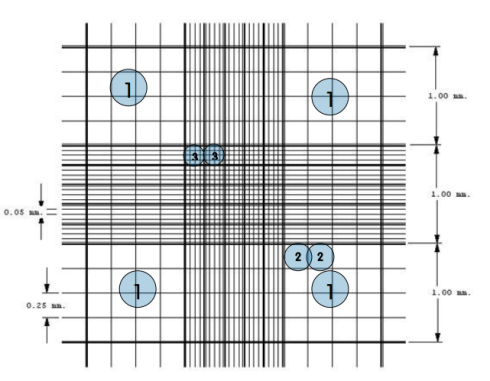 A lamínula usada tem 22 mm de largura, e é colocada sobre o centro da câmara, cobrindo a área central. A distância entre a base da câmara e a lamínula é de 0,1 mm, o que permite o cálculo do volume na área de contagem.Contagem:Procedimentos já realizados:Promastigotas de L. amazonensis foram previamente diluídos 10x em 4% de paraformaldeído (10 L promastigotas + 90 L 4% paraformaldeído). Esses parasitas estão mortos e podem ser manipulados com segurança.Atividade a ser feita:1. Cubram a câmara com a lamínula. 2. Coloquem a ponteira na pipeta e tomem 10 μL da suspensão de parasitas. Apliquem lentamente o liquido na borda da câmara de Neubauer, em contato com a lamínula, de forma que a entrada se dê por capilaridade, sem formação de bolhas (Figura 4).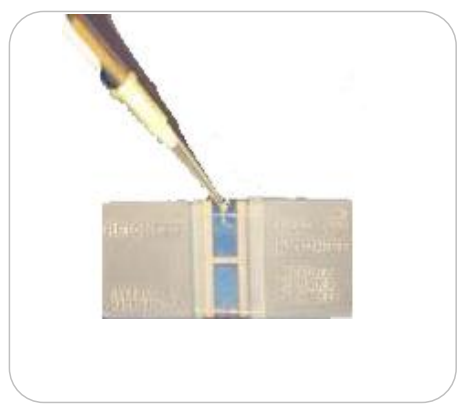 Figura 4. Aplicação de células na câmara de Neubauer.3. Coloque a câmara no microscópio, ligue a luz e focalize até enxergar as células. Localize a área de contagem e nela os quadrados das extremidades (“1” na figura 3), contendo 16 quadrados cada.4. Inicie a contagem usando um método zig-zag, como mostrado na figura 5.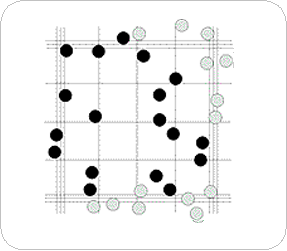 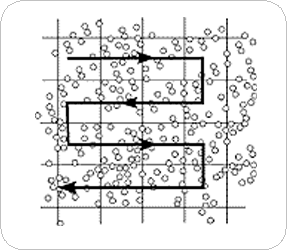 Figura 5. Método de contagem em zig-zag.5. Diferentes laboratórios têm protocolos distintos para contagem, mas uma das regras mais usadas é a de contar as células dos limites superior e esquerdo (em preto na figura 5) e não contar as do inferior e direito (em cinza na figura 5).Façam as contagens dos parasitas presentes nos tubos e anotem os valores na tabela da última folha. Cada amostra deve ser contada 2 ou 3 vezes, por observadores distintos.6. Calculem a densidade de células, seguindo a fórmula abaixo, e anotem na tabela.Densidade de células (promastigotas/mL) = número contado  10.000  1010.000 é a correção do volume do quadrado contado para 1mL e 10 corresponde à diluição usada.Erros de 20%-30% são aceitáveis por falhas de pipetagem, volume da câmara e questões estatísticas.Ensaio de MTTA viabilidade celular será avaliada por MTT (3-[4,5-dimethyl-2-thiazolyl]-2,5-diphenyl-2H-tetrazolium bromide).20 μL de MTT (5 mg/mL) foram adicionados a cada poço da placa, que foi incubada por 4 h a 25 °C. A reação foi interrompida adicionando-se 80 μL de 10% sodium dodecyl sulfate (SDS) por poço.A densidade óptica (DO) foi determinada a 550 nm.Com base na tabela de dados fornecida, realize a atividade solicitada.Cálculo da Concentração efetiva 50% (CE50)A CE50 será determinada a partir de curvas de regressão sigmoidal feitas no programa Graph Pad Prism 5.0, seguindo as instruções a seguir.Construção de Curva de CE50 com o programa Graph Prism 5.0Abrir um novo arquivo conforme as setas: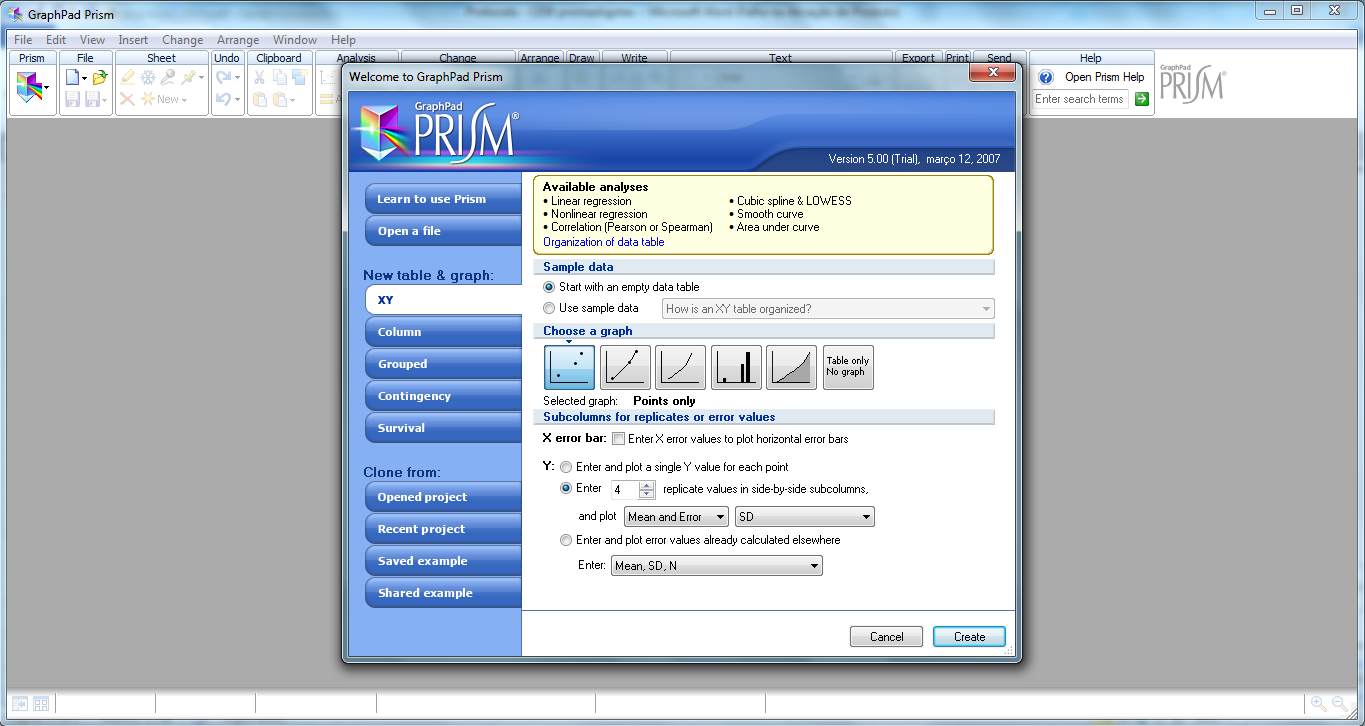 Digitar as concentrações na primeira coluna (X), em ordem decrescente e as DOs ou porcentagens nas demais (A:Y1, A:Y2, A:Y3 e AY4). No controle não tratado, digitar um valor de concentração pelo menos 10 vezes menor do que a menor concentração usada.Observação: Quando for usar os valores de D.O. do ensaio por MTT, excluir o valor do branco antes.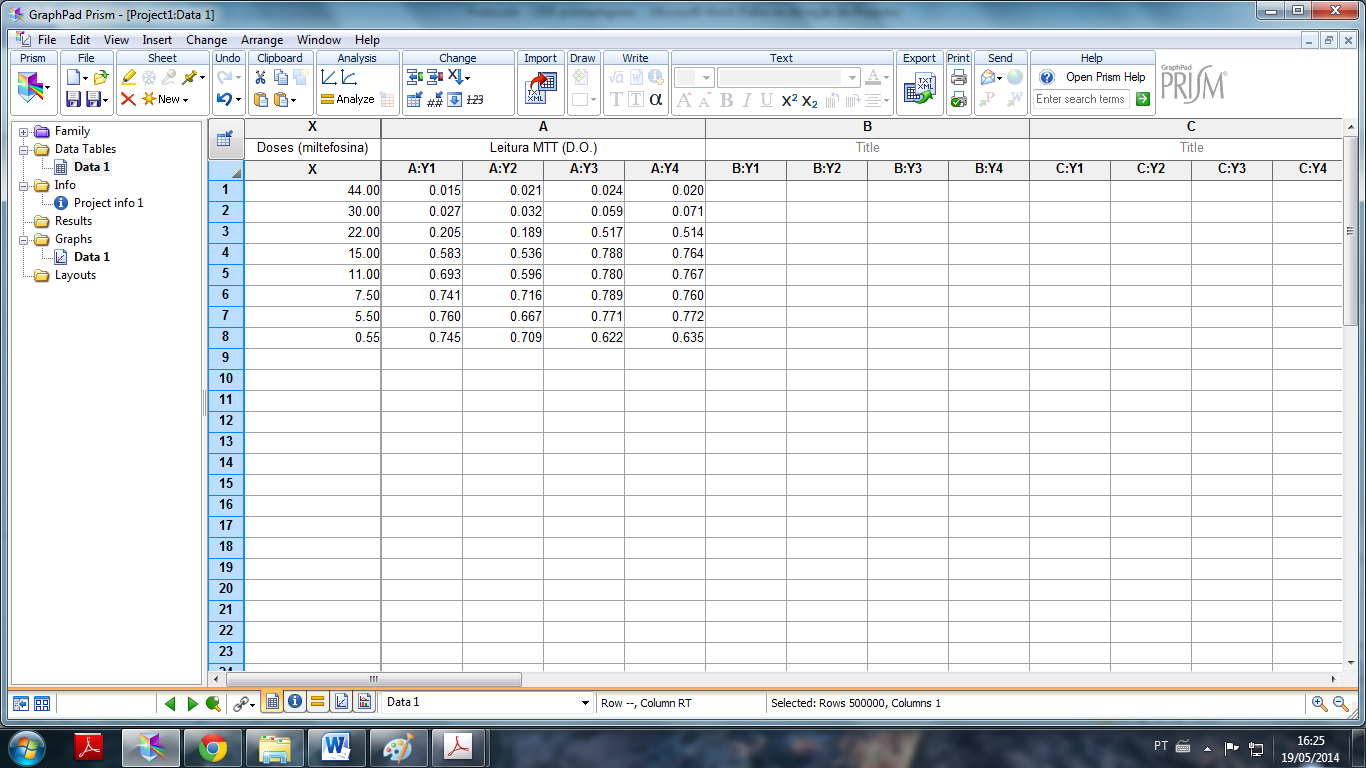 Para fazer a média das quadruplicatas: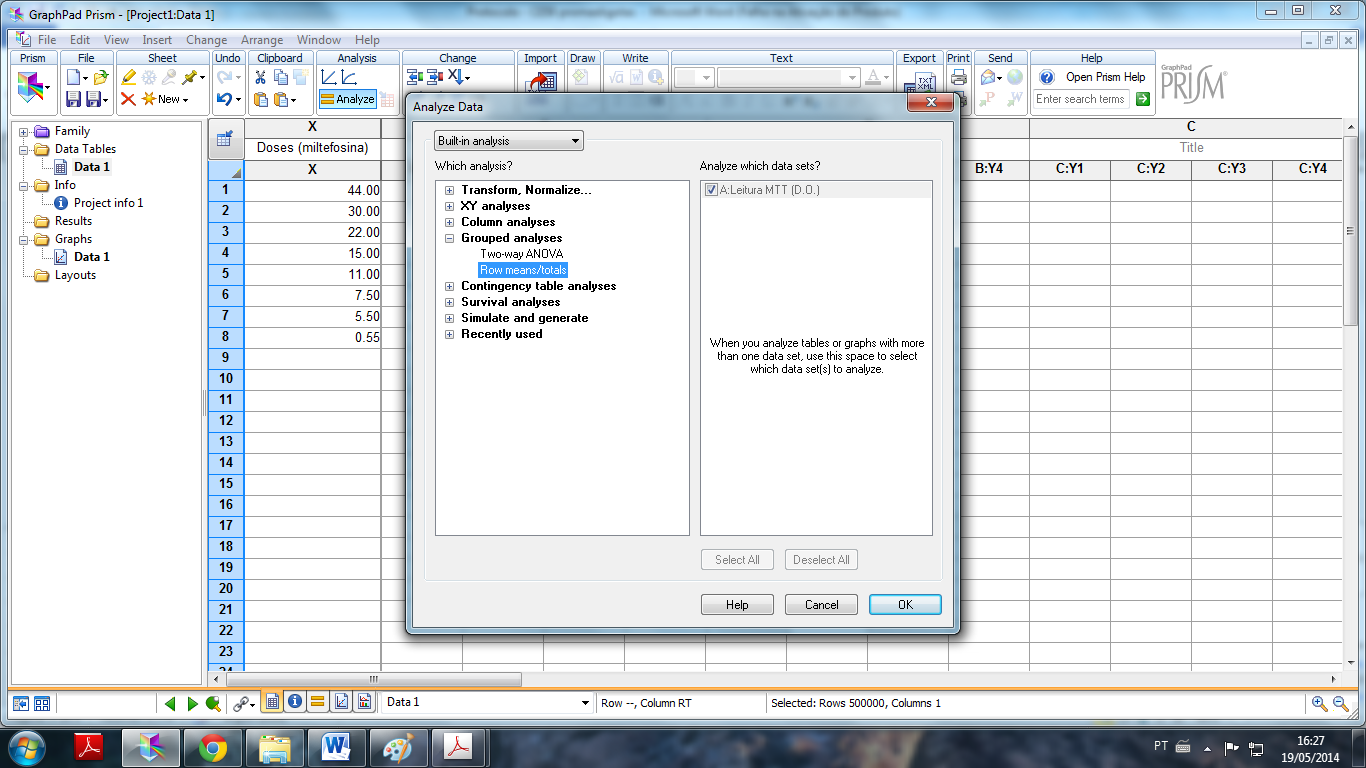 Em seguida: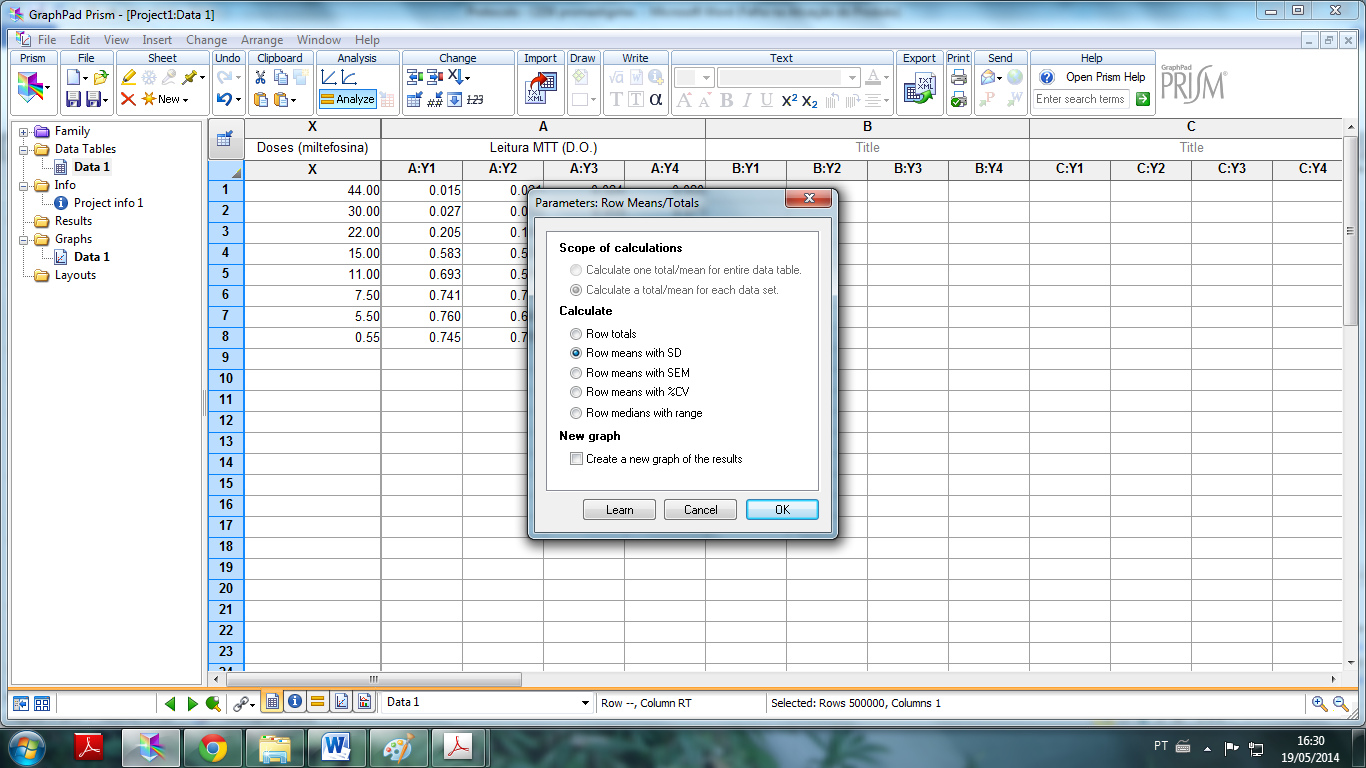 Para transformar os valores em log: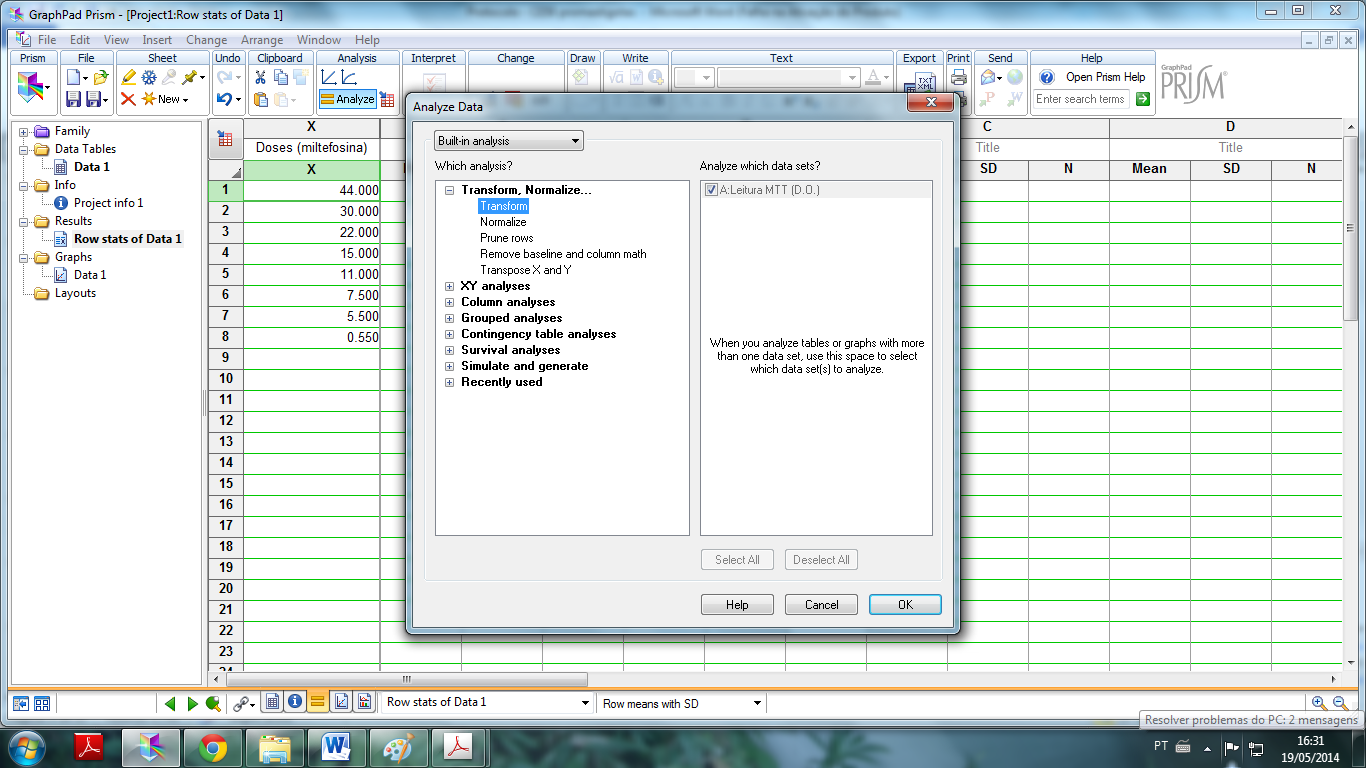 Em seguida: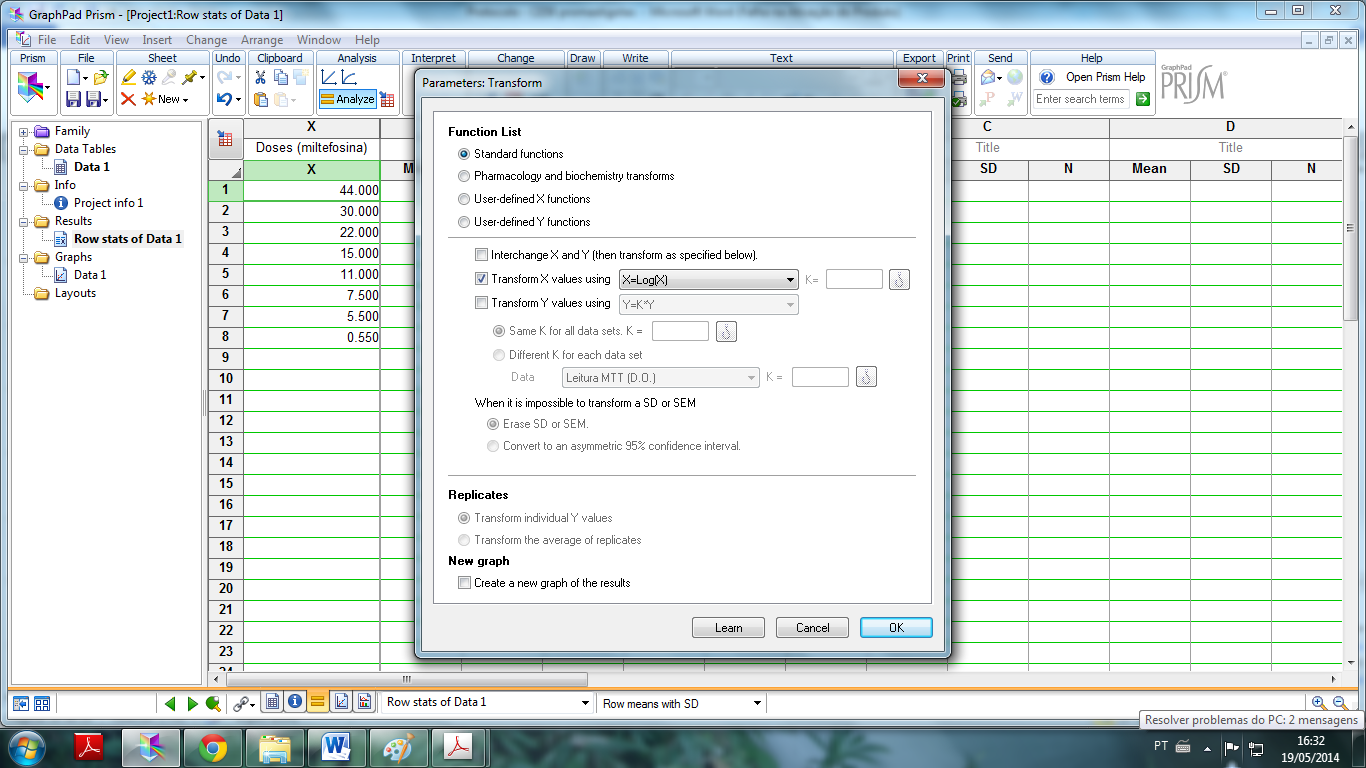 Para normalizar os valores de acordo com o controle não tratado: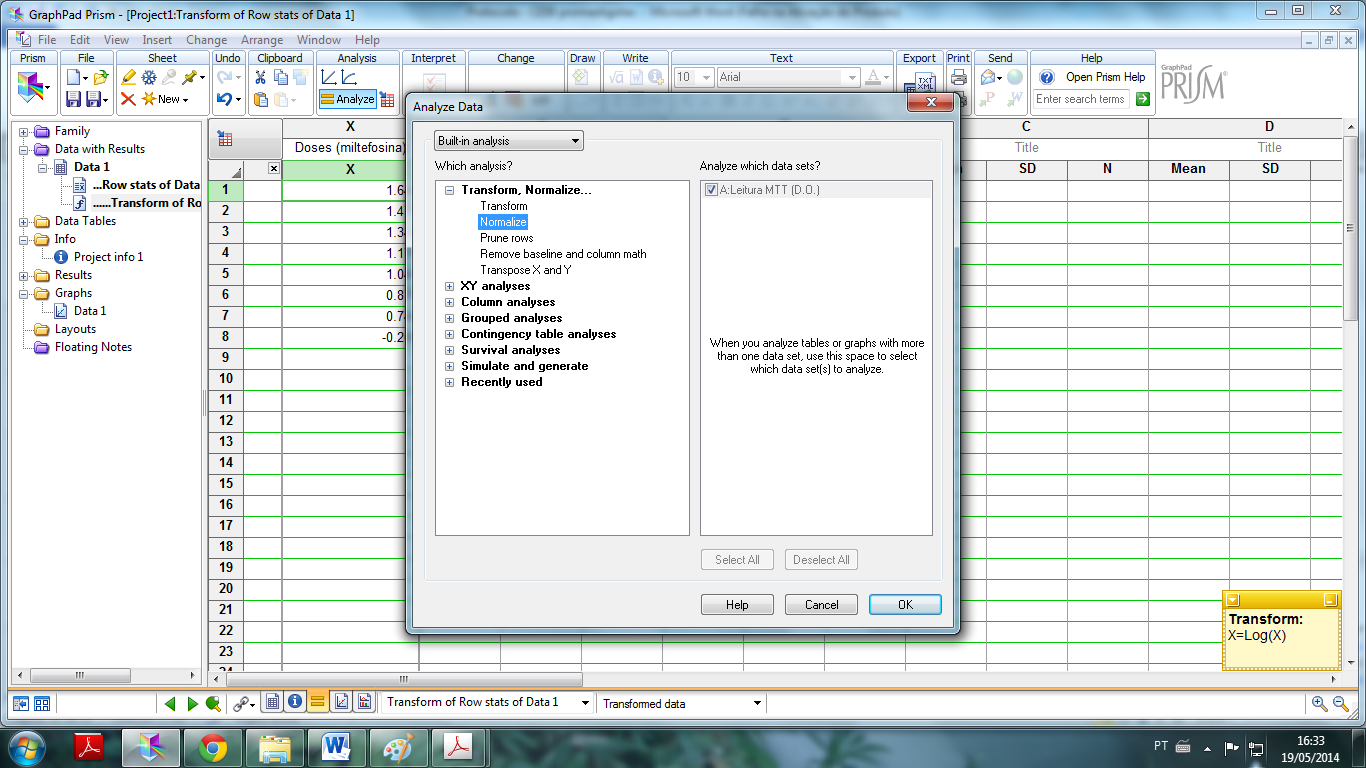 Em seguida: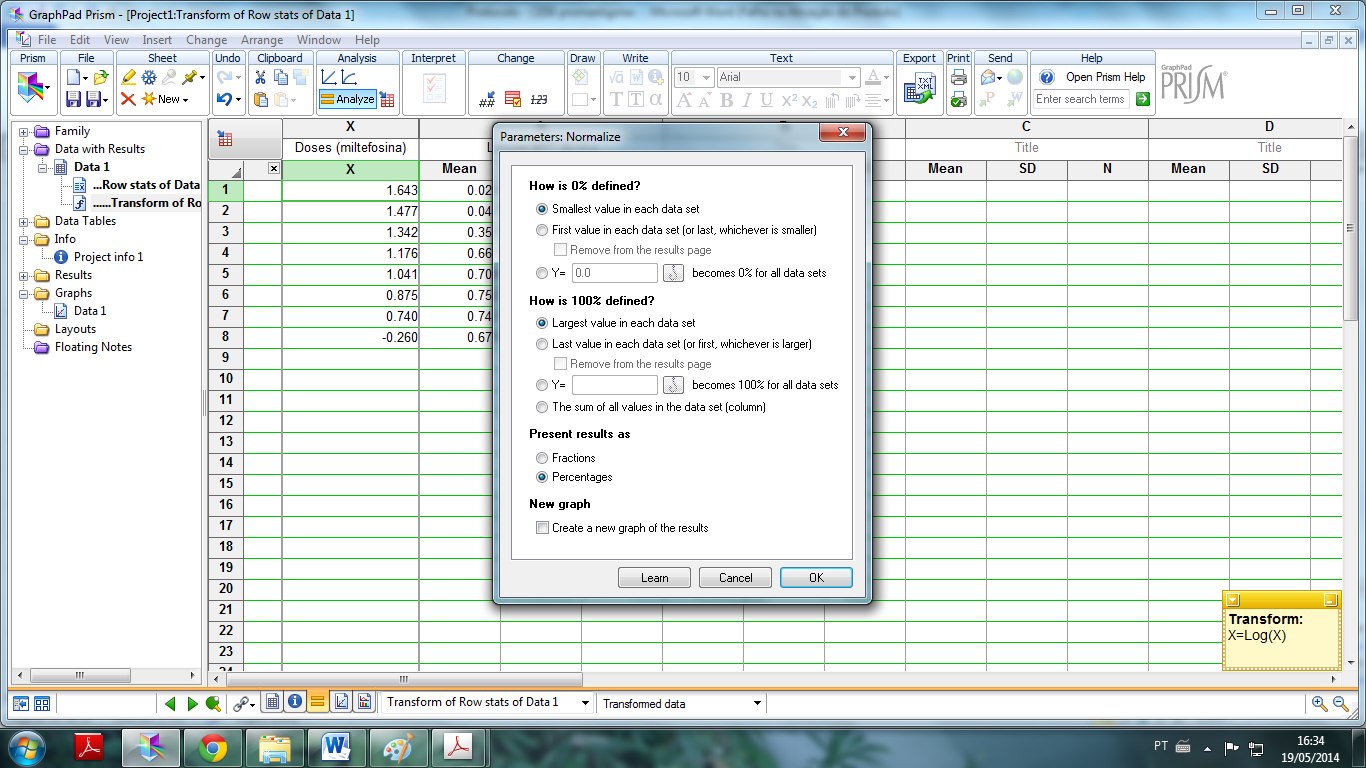 Para fazer a regressão não linear: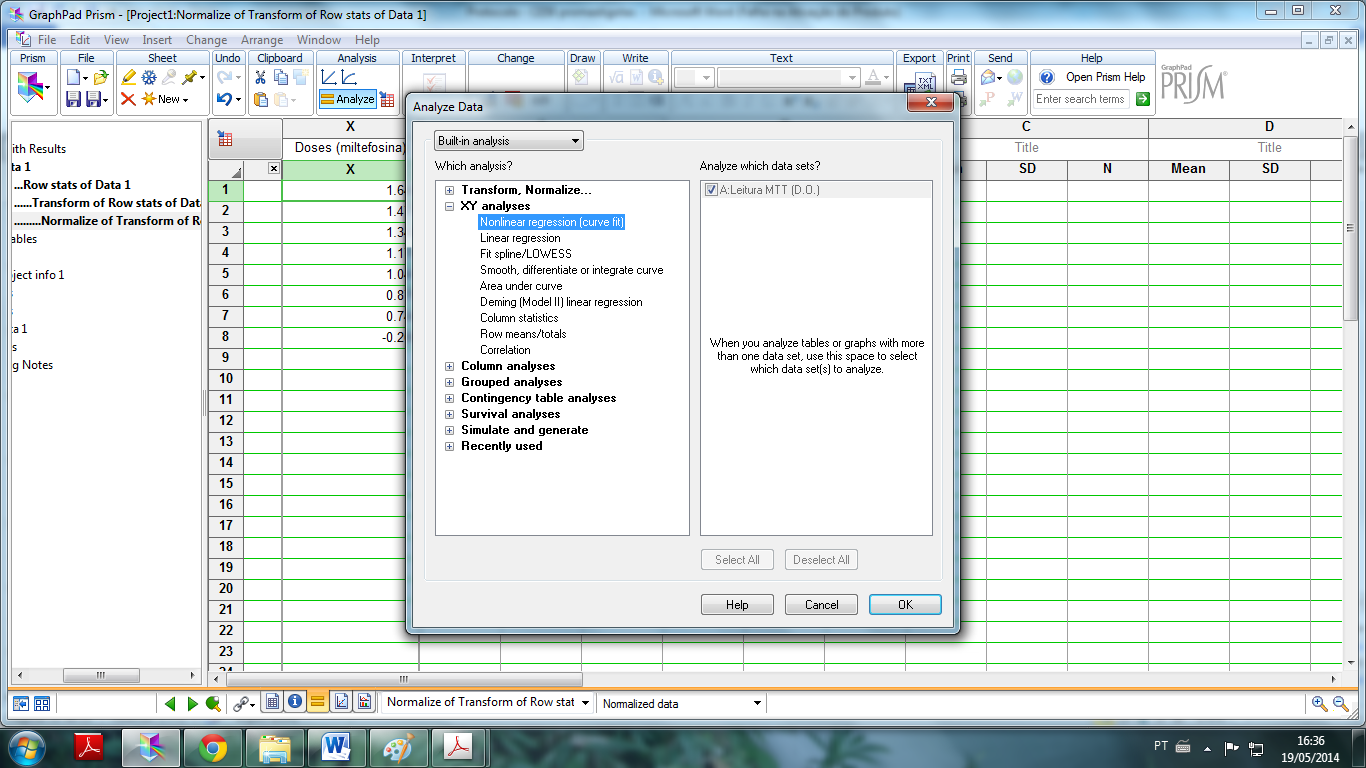 Em seguida: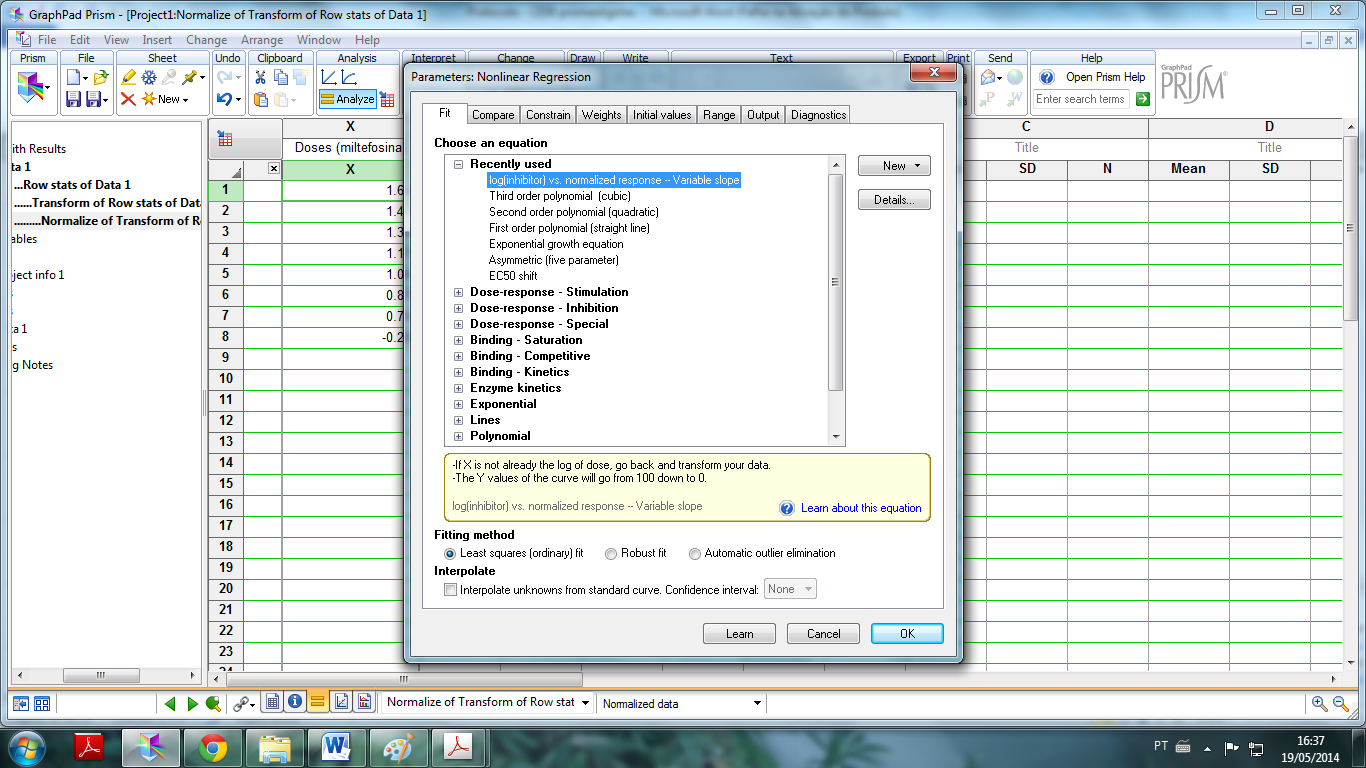 Para ver o resultado de CE50 e IC95%: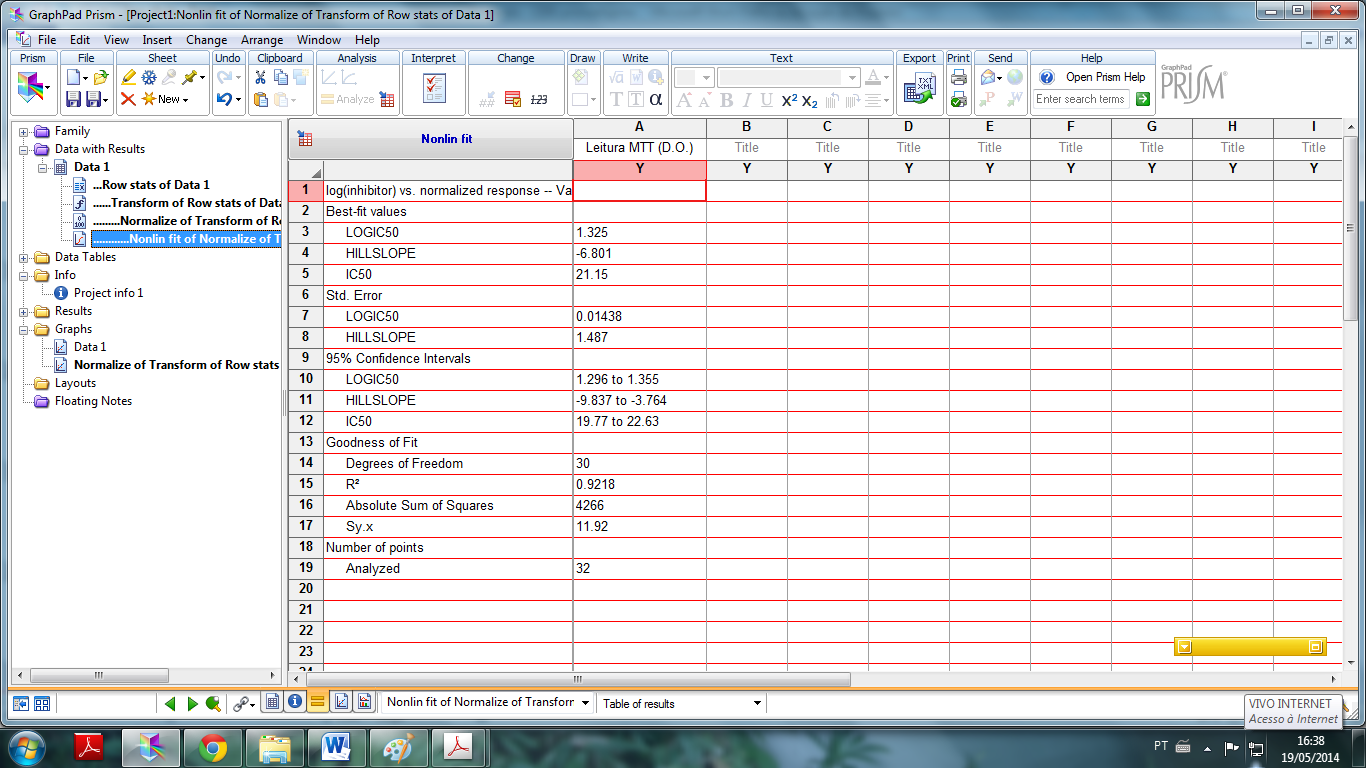 Para ver a curva de CE50: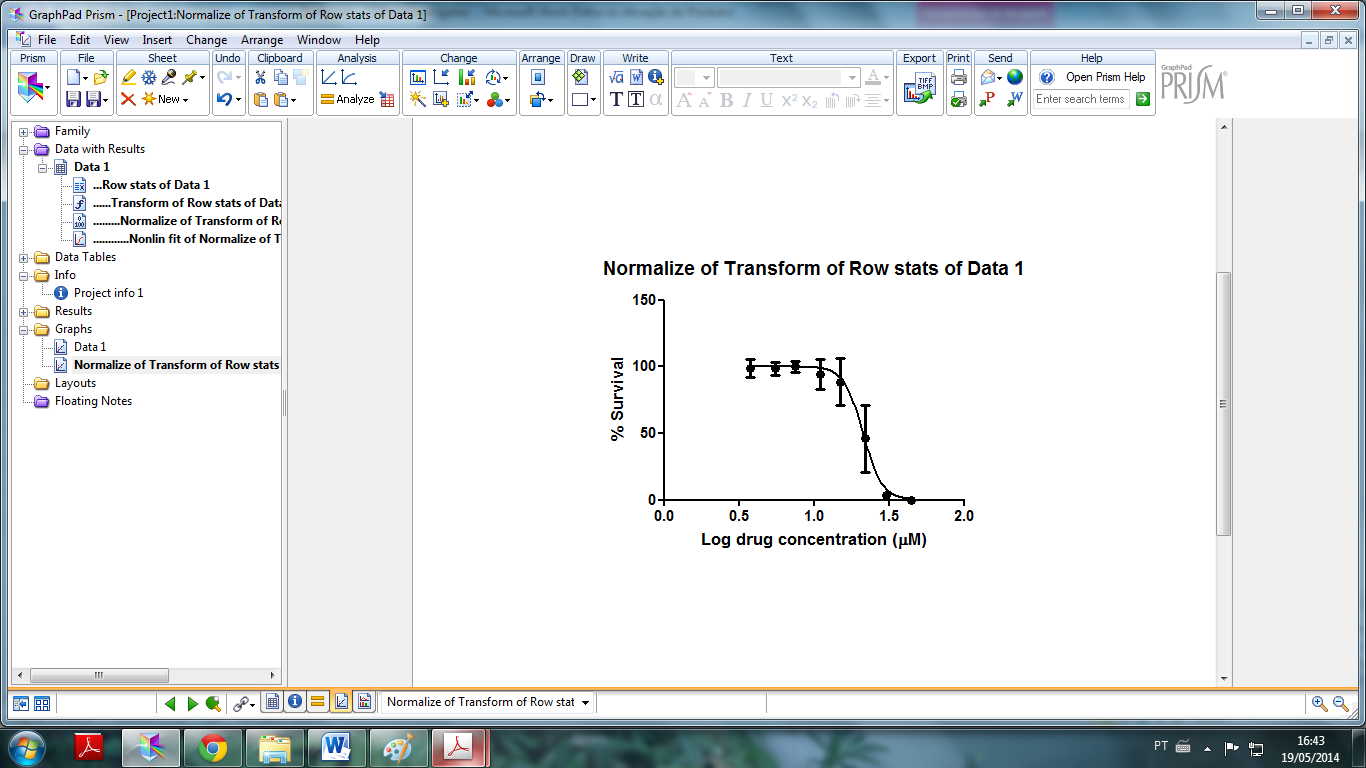 Observação de tripanosomatídeos não patogênicos ao homemMontem lâminas com 10 l das culturas das garrafas A, B, C e D, cobrindo com lamínulas. Observem ao microscópio e desenhem as formas presentes na folha de atividades.AULA PRÁTICA 2- 27/05/2014	Grupo:Contagem de promastigotasAnote a contagem dos 16 quadrados na tabela abaixo. Essa contagem deve ser repetida por mais um ou dois observadores.Anote o valor da média das contagens na coluna “média”Calcule e anote a densidade de células das amostras seguindo a fórmula fornecida no roteiro.Fármaco: (  ) miltefosina   (  ) anfotericina B   (  ) raloxifenoEnsaio de MTTCom base nos dados fornecidos para seu fármaco, construa um gráfico de histograma (média e desvio padrão) mostrando a % de viabilidade em cada concentração de fármaco. A viabilidade 100% corresponde ao número de células no poço sem tratamento, portanto as demais % devem ser calculadas com base na média de células na condição sem tratamento.Cálculo de CE50Com base nos valores fornecidos, construa a curva sigmoidal e calcule o valor de CE50 para seu fármaco.Observação de tripanossomatídeos não patogênicos ao homemApós análise ao microscópio, desenhe as formas observadas para cada cultura, anotando o aumento usado (objetiva e ocular).123456789101112AM44M44M44M44A0.4A0.4A0.4A0.4R62R62R62R62BM30M30M30M30A0.3A0.3A0.3A0.3R46R46R46R46CM22M22M22M22A0.2A0.2A0.2A0.2R31R31R31R31DM15M15M15M15A0.15A0.15A0.15A0.15R23R23R23R23EM11M11M11M11A0.1A0.1A0.1A0.1R15.5R15.5R15.5R15.5FM7.5M7.5M7.5M7.5A0.075A0.075A0.075A0.075R11.5R11.5R11.5R11.5GM5.5M5.5M5.5M5.5A0.05A0.05A0.05A0.05R7.75R7.75R7.75R7.75HNTNTNTNTNTNTNTNTNTNTBLBL1.2.3.4.5.6.12médiadensidadeABCDEFGH